Publicado en España el 14/08/2019 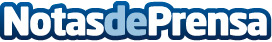 Mascota Planet expone los beneficios de tener una mascota en el hogarPara muchas personas tener una mascota, es una de las mejores decisiones que han tomado en su vidaDatos de contacto:ALVARO GORDO951650484Nota de prensa publicada en: https://www.notasdeprensa.es/mascota-planet-expone-los-beneficios-de-tener Categorias: Sociedad Mascotas http://www.notasdeprensa.es